Муниципальное автономное общеобразовательное учреждение города Калининграда средняя общеобразовательная школа № 57 Калининградская область  Всероссийский конкурс экологических проектов «Волонтеры могут всё»Номинация: «Герои Отечества»Проект: «Уход, озеленение и благоустройство братской могилы Советских воинов в городе Калининграде на улице Ялтинская» Работу выполнила:Ученица 2 класса «И»МАОУ СОШ № 57Рогачева АлександраРуководитель проекта:Учитель начальных классовСоколова И.В.Калининград2021Паспорт проекта:Название проекта:«Уход, озеленение и благоустройство братской могилы Советских воинов в городе Калининграде на улице Ялтинская».Автор проекта:Рогачева Александра Романовна, 19.11.2012 г.р., Адрес проживания : 236000 Калининградская область, г.Калининград Ул.Аксакова, д.106, кв.31, Телефоны: 89003463038 , 89210079282 e-mail: inganad@yandex.ru irvl26@mail.ruЦель проекта: Благоустройство братской могилы Советских воинов, погибших при штурме города-крепости Кенигсберг в апреле 1945 года, расположенной в городе Калининграде на улице Ялтинской, с приведением прилегающей территории в порядок.Задачи проекта:- очистка и благоустройство близлежащей территории;- озеленение периметра территории памятника; - создание «живого» венка непосредственно у самого обелиска; - создание комфортной «зеленой» прогулочной зоны на территории бывшего Ялтинского парка. Целевая аудитория проекта:Учащиеся начальных классов, среднего звена школ города Калининграда, неравнодушные к своей истории, памятникам культуры, мемориальным захоронениям граждане. Сроки и период реализации проекта: август 2020 год – август 2021География проекта:Адрес: Калининградская область, г. Калининград, ул. Ялтинская;Номер захоронения в ВМЦ: 39-96/2014Тип проекта: практико-ориентированный, творческий, экологический.Вид проекта: индивидуальный.Реализация проекта (этапы):Очистка прилегающей территории вокруг памятника; 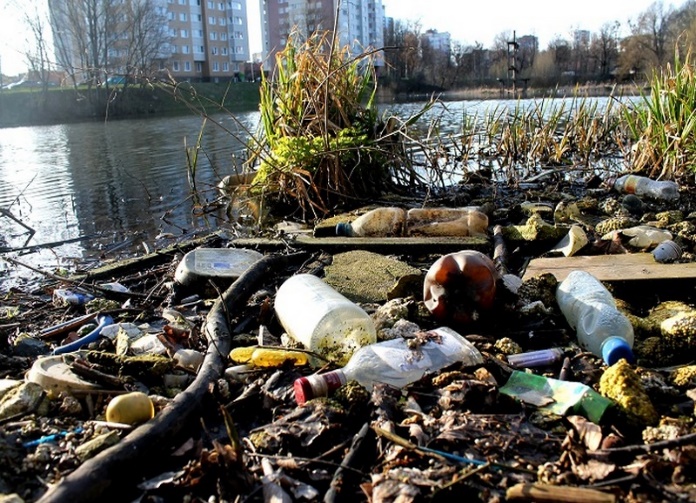 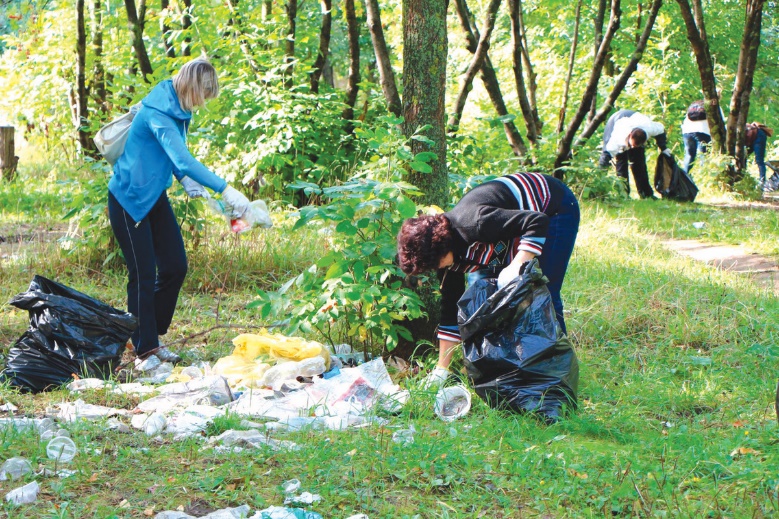 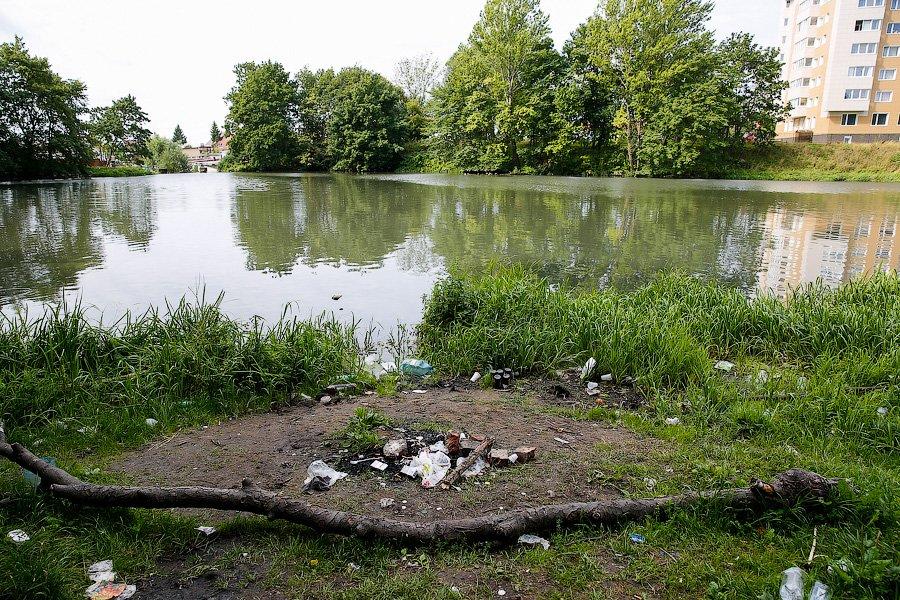 Облагораживание подхода к памятнику; 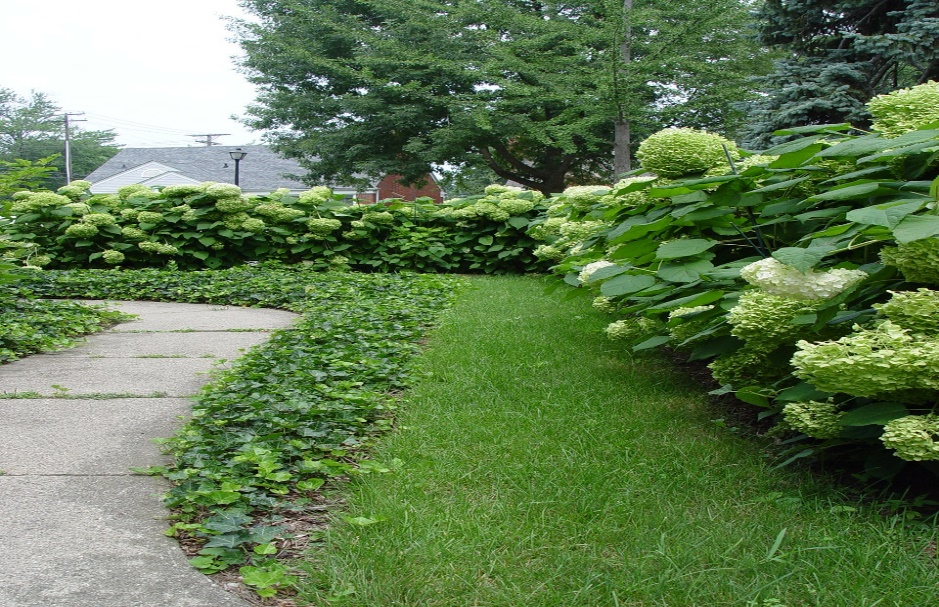 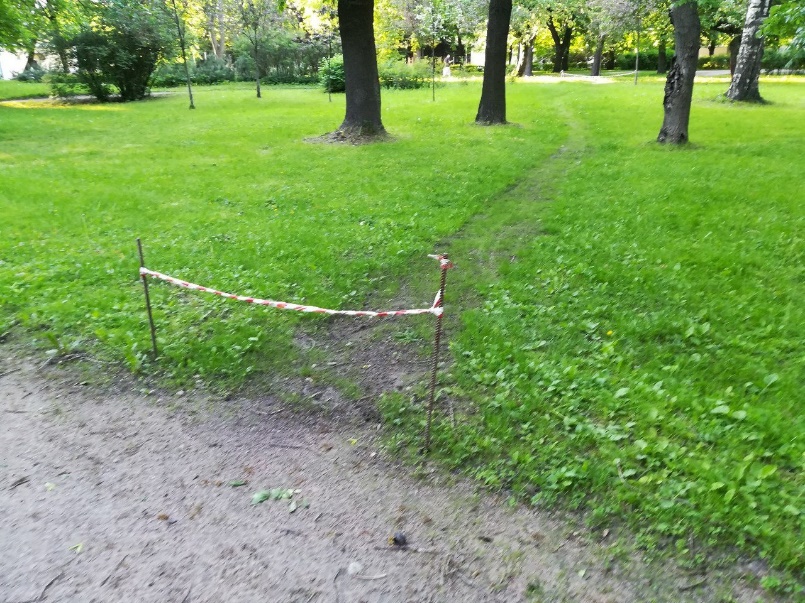 Озеленение и облагораживание непосредственно периметра территории памятника; 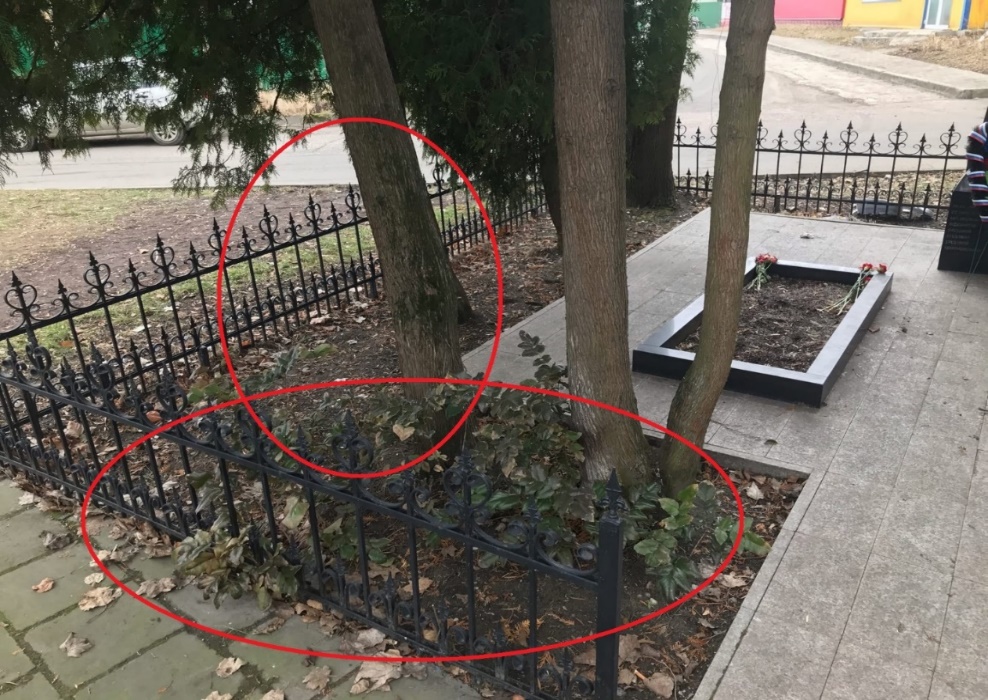 Места посадки различных декоративных растений.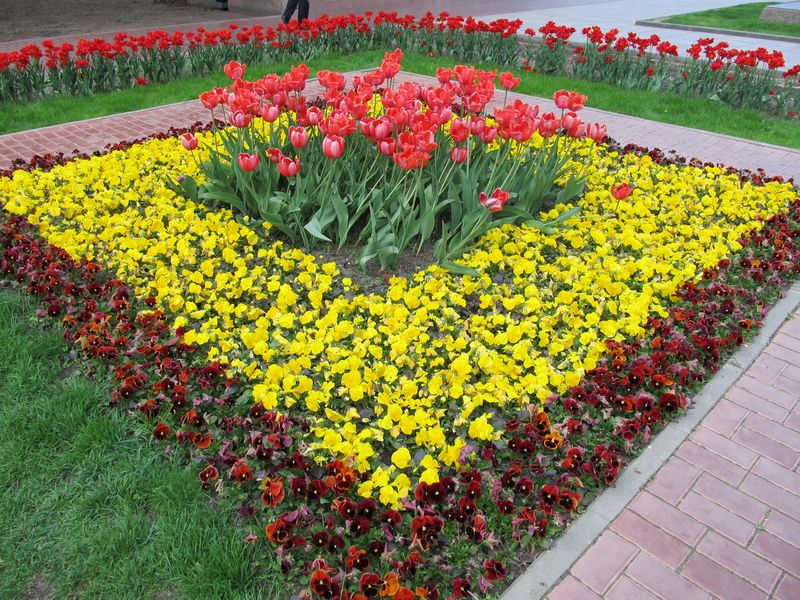                  Ожидаемый результат к августу 2021Установка «живого» венка (клумбы) на памятник; 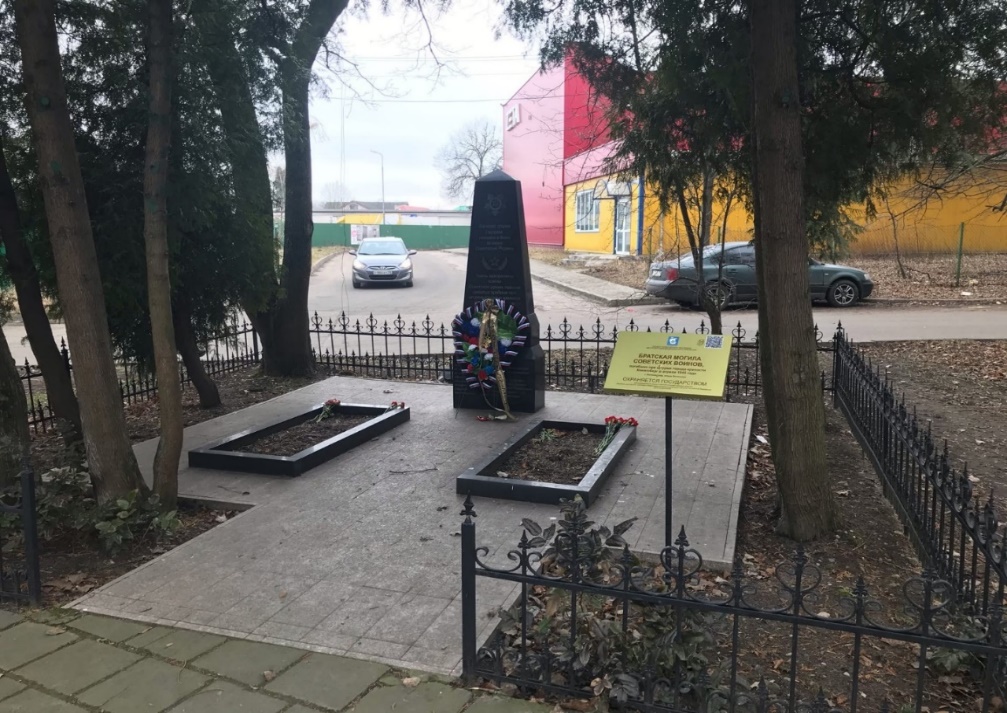                   Место установки «живого» венка (клумбы) 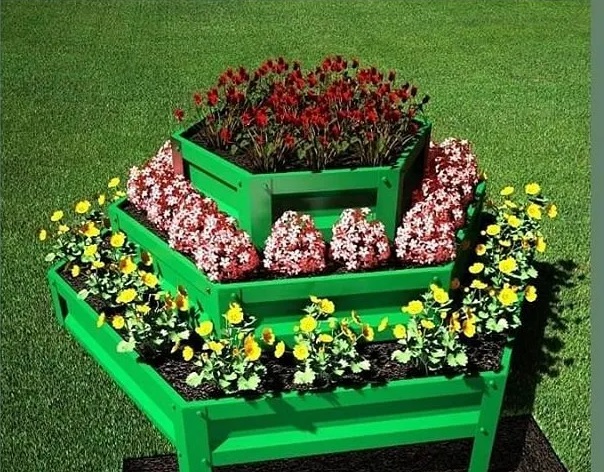            Возможный вариант «живого» венка (клумбы)Наш вклад в практическую реализацию проекта: Подготовка листовок для привлечения добровольцев из числа граждан на субботник. Подготовка инвентаря и цветов для проведения субботника. Методы привлечения сил для реализации проекта: 1.Привлечение волонтерских организаций; 2. Раздача листовок для привлечения добровольцев из числа граждан; 3. Привлечение людских ресурсов из близлежащих организаций и местных жителей во время проведения субботниковВ результате реализации проекта: Проведено облагораживание близлежащей территории Ялтинского парка около памятника; Проведено облагораживание непосредственно самой братской могилы; Значительно улучшена экологическая ситуация в результате уборки мусора, посадки зеленых насаждений, уменьшения количества стихийных троп; Сплочение людей вокруг общей идеи героической истории нашей великой Родины; 